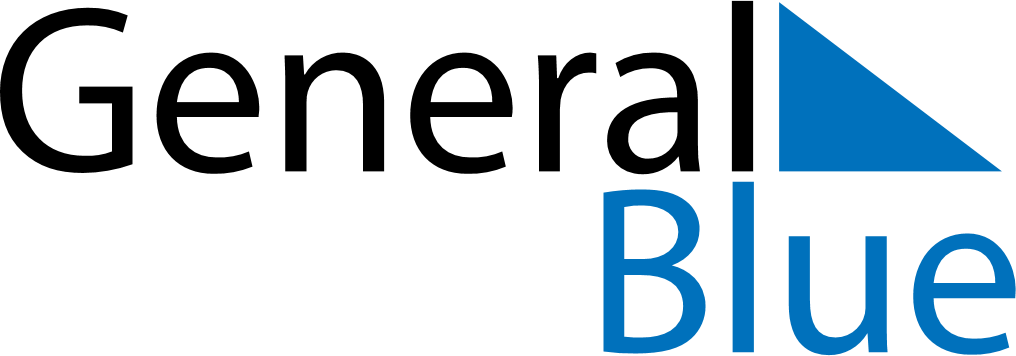 December 1901December 1901December 1901December 1901December 1901SundayMondayTuesdayWednesdayThursdayFridaySaturday12345678910111213141516171819202122232425262728293031